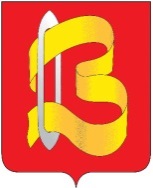 Ивановская областьКонтрольно-счетная комиссияГородского округа Вичугаул. 50 лет Октября, д.19, офис 302, 312, г. Вичуга, Ивановская область, 155331Тел (49354) 3-01-85, 3-01-84 Е-mail: kskgovichuga@mail.ruОКПО 37338107, ОГРН 1123701000697, ИНН/КПП 3701047637/370101001          23.04.2020г.ЗАКЛЮЧЕНИЕ на  проект  решения  городской  Думы городского округа Вичуга № 25 «О внесении изменений в решение городской Думы  городского округа Вичуга от 20.12.2019г. № 74 «О бюджете городского округа Вичуга на 2020 год и на плановый период 2021 и 2022 годов»Настоящее заключение Контрольно-счетной комиссии городского округа Вичуга на проект решения, подготовлено на основании норм и положений Бюджетного кодекса Российской Федерации, Положения о бюджетном процессе в городском округе Вичуга, Положения о контрольно-счетной комиссии городского округа Вичуга. Контрольно-счётная комиссия городского округа Вичуга, рассмотрев представленный проект Решения  городской  Думы городского округа Вичуга,  № 25  «О внесении   изменений  в  решение  городской  Думы  городского  округа Вичуга от 20.12.2019г. № 74 «О бюджете городского округа Вичуга на 2020 год и на плановый период 2021 и 2022г., сообщает следующее.1.  Проектом решения предусматриваются изменения основных характеристик бюджета на 2020 год. Анализ изменений приведен в таблице:Как видно из таблицы, проектом решения в 2020 году увеличен общий объем и доходов,  и расходов местного бюджета. 2.        Изменение доходной части бюджета городского округа Вичуга :План по собственным доходам увеличивается на  сумму 265 000,00 руб. за счет фактических поступлений штрафов в бюджет городского округа ВичугаПлан по безвозмездным поступлениям на 2020 год увеличивается на сумму 15 941 428,73 руб., в том числе:                  - субсидии на укрепление материально-технической базы муниципальных                           	образовательных учреждений в сумме 1 360 000,00 руб.;	      - субсидии на обеспечение жильем молодых семей в сумме 4 927 265,00 руб.;	      - субсидии на капремонт дорог в сумме 9 253 336,99 руб.;	      - субвенции на отлов и содержание безнадзорных животных в сумме 24 826,74 руб.;	     - межбюджетных трансфертов на проведение ремонта и замену бытового и сантехнического оборудования участникам ВОВ в сумме 376 000,00 руб.;         1.  Проектом решения предусматриваются изменения основных характеристик бюджета на 2021 год. Анализ изменений приведен в таблице:Как видно из таблицы, проектом решения в 2021 году увеличен общий объем и доходов,  и расходов местного бюджета. 2.        Изменение доходной части бюджета городского округа Вичуга :           Доходная часть бюджета увеличивается в 2021 году  за счет  безвозмездных поступлений, вносятся следующие изменения:           - субвенции на отлов и содержание безнадзорных животных в сумме 20 104,68 руб.;	- субсидии на капремонт дорог в сумме  8 891 643,04 руб.;      1.  Проектом решения предусматриваются изменения основных характеристик бюджета на 2022 год. Анализ изменений приведен в таблице:Как видно из таблицы, проектом решения в 2022 году увеличен общий объем и доходов,  и расходов местного бюджета.          2.   Изменение доходной части бюджета городского округа Вичуга :           Доходная часть бюджета увеличивается в 2022 году  за счет  безвозмездных поступлений,  на сумму 9 454 288,65 руб. в том числе:                 - субвенции на отлов и содержание безнадзорных животных в сумме 20 104,68 руб.;	- субсидии на капремонт дорог в сумме  9 434 183,97 руб.          3.    Проект решения предусматривает изменения объема расходов.                            Расходы бюджета  2020г. меняются следующим образом:  Расходы бюджета  2021г. меняются следующим образом:              Расходы бюджета  2022г. меняются следующим образом:           Контрольно-счетная комиссия городского округа Вичуга отмечает, что представленный проект Решения городской Думы городского округа Вичуга №25 » О внесении изменений в решение городской Думы городского округа Вичуга шестого созыва от 20.12.2019г. № 74 «О бюджете городского округа Вичуга на 2020 год и на плановый период 2021-2022 годов» соответствует нормам и положениям Бюджетного Кодекса Российской Федерации и направлен на  сохранение сбалансированности  и платежеспособности бюджета, обеспечение в полном объеме обязательств по первоочередным расходам и недопущение роста кредиторской задолженности, однако стоит отметить, что увеличение суммы расходов на 2020 год по отношению к доходам ведет к росту  дефицита бюджета.Председатель Контрольно-счетной комиссии городского округа Вичуга:                 		                              О.В. Стрелкова                                                                     Исполнитель Карасева Л.С тел.3-01-85Показатели  ДОХОДЫ, из них:  ДОХОДЫ, из них:  ДОХОДЫ, из них: РАСХОДЫ, из них: РАСХОДЫ, из них:ДЕФИЦИТ (-)ПРОФИЦИТ (+)ВСЕГОналоговые и неналоговые доходыбезвозмездные поступленияВСЕГОРасходы на обслуживание государственного долгаСогласно решения № 22 от 17.04.2020г:Согласно решения № 22 от 17.04.2020г:Согласно решения № 22 от 17.04.2020г:Согласно решения № 22 от 17.04.2020г:Согласно решения № 22 от 17.04.2020г:Согласно решения № 22 от 17.04.2020г:Согласно решения № 22 от 17.04.2020г:2020 год667 580 957,03145 472 162,04522 108 794,99678 183 613,64-10 602 656,61Согласно проекта решения № 25 :Согласно проекта решения № 25 :Согласно проекта решения № 25 :Согласно проекта решения № 25 :Согласно проекта решения № 25 :Согласно проекта решения № 25 :Согласно проекта решения № 25 :2020 год683 787 385,76145 737 162,04538 050 223,72694 643 195,47-10 855 809,71ИзмененияИзмененияИзмененияИзмененияИзмененияИзмененияИзменения2020 год+16 206 428,73(+2,43%)+265 000,00  (+0,18%)+15941 428,73(+3,05%)+16 459 581,83(+2,43%)---283 153,10   (+2,67%)Показатели  ДОХОДЫ, из них:  ДОХОДЫ, из них:  ДОХОДЫ, из них: РАСХОДЫ, из них: РАСХОДЫ, из них:ДЕФИЦИТ (-)ПРОФИЦИТ (+)ВСЕГОналоговые и неналоговые доходыбезвозмездные поступленияВСЕГОРасходы на обслуживание государственного долгаСогласно решения № 10 от 27.02.2020г:Согласно решения № 10 от 27.02.2020г:Согласно решения № 10 от 27.02.2020г:Согласно решения № 10 от 27.02.2020г:Согласно решения № 10 от 27.02.2020г:Согласно решения № 10 от 27.02.2020г:Согласно решения № 10 от 27.02.2020г:2021 год456 097 128,45146 538 250,91309558877,54468963634,752 721 159-12 866 506,12Согласно проекта решения № 25 :Согласно проекта решения № 25 :Согласно проекта решения № 25 :Согласно проекта решения № 25 :Согласно проекта решения № 25 :Согласно проекта решения № 25 :Согласно проекта решения № 25 :2021 год465 008 876,17146 538 250,91309558877,54477 875 382,292 721 159-12 866 506,12ИзмененияИзмененияИзмененияИзмененияИзмененияИзмененияИзменения2021 год+8 911 747,72 (+1,95%)----+8 911 747,72 (+2,88%)+ 8 911 747,54 (+ 1,90%)-----Показатели  ДОХОДЫ, из них:  ДОХОДЫ, из них:  ДОХОДЫ, из них: РАСХОДЫ, из них: РАСХОДЫ, из них:ДЕФИЦИТ (-)ПРОФИЦИТ (+)ВСЕГОналоговые и неналоговые доходыбезвозмездные поступленияВСЕГОРасходы на обслуживание государственного долгаСогласно решения № 10 от 27.02.2020г:Согласно решения № 10 от 27.02.2020г:Согласно решения № 10 от 27.02.2020г:Согласно решения № 10 от 27.02.2020г:Согласно решения № 10 от 27.02.2020г:Согласно решения № 10 от 27.02.2020г:Согласно решения № 10 от 27.02.2020г:2022 год450553173,96143664355,10306888818,86463496555,642 540 537-12 943 381,68Согласно проекта решения № 25 :Согласно проекта решения № 25 :Согласно проекта решения № 25 :Согласно проекта решения № 25 :Согласно проекта решения № 25 :Согласно проекта решения № 25 :Согласно проекта решения № 25 :2022 год460 007 462,61143664355,10316 343 107,51472 950 844,292 540 537-12 943 381,68ИзмененияИзмененияИзмененияИзмененияИзмененияИзмененияИзменения2022 год+9 454 288,65 (+2,1%)0,0+ 9 454 288,65 ( +3,08%)+ 9 454 288,65  (+2,04%)------Наименование показателяИзменения, предлагаемые проектом решения2019 годИзменения, предлагаемые проектом решения2019 годМуниципальная программа «Обеспечение доступным и комфортным  жильем, объектами инженерной инфраструктуры и услугами жилищно-коммунального хозяйства населения городского округа Вичуга»Предусматривается увеличение расходов на сумму 4 445 418,10руб.Предусматриваются бюджетные ассигнования и лимиты бюджетных обязательств на предоставление социальных выплат молодым семьям на приобретение (строительство) жилого помещения за счет средств областного бюджета в сумме +4 927 265,00  руб.; за счет средств бюджета городского округа Вичуга –«минус» 481 846,90 руб. (приведение соотношения средств бюджетов в соответствии с соглашением, Муниципальная программа"Социальная поддержка населения городского округа Вичуга"Предусматривается увеличение расходов на сумму 376 000,00руб.Бюджетные ассигнования и лимиты бюджетных обязательств предусматриваются за счет средств областного бюджетаМуниципальная программа "Благоустройство городского округа Вичуга"Предусматривается увеличение расходов на сумму 24 826,74 руб.За счет средств областного бюджета предусматриваются дополнительно бюджетные ассигнования и лимиты бюджетных обязательств на осуществление отдельных государственных полномочий в области обращения с животными в части организации мероприятий при осуществлении деятельности по обращению с животными без владельцев       Муниципальная программа «Развитие транспортной системы в городском округе ВичугаПредусматривается увеличение расходов на сумму 9 253 336,99 руб.За счет средств областного бюджета предусматриваются бюджетные ассигнования и лимиты бюджетных обязательств на проектирование строительства (реконструкции), капитального ремонта, строительство (реконструкцию), капитальный ремонт, ремонт и содержание автомобильных дорог общего пользования местного значения, в том числе на формирование муниципальных дорожных фондов Муниципальная программа «Долгосрочная сбалансированность и устойчивость бюджетной системы»Предусматривается увеличение расходов на сумму 1 000 000,00Дополнительная потребность бюджетных ассигнований на обслуживание муниципального долга на 2020 год (согласно представленным расчетам).ИТОГО, программные расходы 15 099 581,83руб.Непрограммные расходыПредусматривается увеличение расходов на сумму 1 360 000,00 руб.ВСЕГО+ 16 459 581,83Наименование показателяИзменения, предлагаемые проектом решенияИзменения, предлагаемые проектом решенияМуниципальная программа "Благоустройство городского округа Вичуга"Предусматривается увеличение расходов на сумму 20 104,68руб.За счет средств областного бюджета предусматриваются дополнительно бюджетные ассигнования и лимиты бюджетных обязательств на осуществление отдельных государственных полномочий в области обращения с животными в части организации мероприятий при осуществлении деятельности по обращению с животными без владельцев       Муниципальная программа «Развитие транспортной системы в городском округе ВичугаПредусматривается увеличение расходов на сумму 8 891 643,04 руб.За счет средств областного бюджета предусматриваются бюджетные ассигнования и лимиты бюджетных обязательств на проектирование строительства (реконструкции), капитального ремонта, строительство (реконструкцию), капитальный ремонт, ремонт и содержание автомобильных дорог общего пользования местного значения, в том числе на формирование муниципальных дорожных фондов. ИТОГО, программные расходы 8 911 747,72руб.Наименование показателяИзменения, предлагаемые проектом решенияИзменения, предлагаемые проектом решенияМуниципальная программа "Благоустройство городского округа Вичуга"Предусматривается увеличение расходов на сумму 20 104,68руб.За счет средств областного бюджета предусматриваются дополнительно бюджетные ассигнования и лимиты бюджетных обязательств на осуществление отдельных государственных полномочий в области обращения с животными в части организации мероприятий при осуществлении деятельности по обращению с животными без владельцев       Муниципальная программа «Развитие транспортной системы в городском округе ВичугаПредусматривается увеличение расходов на сумму 9 434 183,97руб.За счет средств областного бюджета предусматриваются бюджетные ассигнования и лимиты бюджетных обязательств на проектирование строительства (реконструкции), капитального ремонта, строительство (реконструкцию), капитальный ремонт, ремонт и содержание автомобильных дорог общего пользования местного значения, в том числе на формирование муниципальных дорожных фондов. ИТОГО, программные расходы 9 454 288,65 руб.